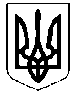 ВІДДІЛ ОСВІТИ ТАТАРБУНАРСЬКОЇ МІСЬКОЇ РАДИ ОДЕСЬКОЇ ОБЛАСТІ НЕРУШАЙСЬКИЙ  ЛІЦЕЙ  ТАТАРБУНАРСЬКОЇ  МІСЬКОЇ  РАДИ (Нерушайський ліцей  )вул. Центральна, 36А, с. Нерушай, Одеська область, 68122,  тел.(06804) 88-2-00,E-mail: nerushai@ukr.net, Код ЄДРПОУ: 26133129Про затвердження графіка прийому громадян директором Нерушайського ліцею у 2024 році З метою забезпечення реалізації та гарантування закріплених Конституцією України прав громадян на звернення до органів державної влади, виконання статті 22 Закону України «Про звернення громадян», Указу Президента України від 7 лютого 2008 року № 109/2008 «Про першочергові заходи щодо забезпечення реалізації та гарантування конституційного права на звернення до органів державної влади та органів місцевого самоврядування», підвищення ефективності роботи зі зверненнями громадянНАКАЗУЮ:1. Класним керівникам ознайомити батьків учнів Нерушайського ліцею із графіком особистого прийому громадян Драгульської Світлани Анатоліївни, директора ліцею.2. Затвердити графік особистого прийому громадян (графік додається).3. Адміністрації  Нерушайського ліцею:3.1. Забезпечити виконання графіка особистого прийому громадян адміністрацією школи.3.2. Забезпечити створення умов для реалізації конституційних прав громадян на письмове звернення та обов’язкове одержання відповіді на нього або особистий прийом.3.3. Виявляти та усувати причини скарг громадян, вирішувати питання про відповідальність осіб, з вини яких допущені порушення, бюрократизм.3.4. Своєчасно вживати заходів щодо практичного розв’язання питань, порушених громадянами.3.5. Вести облік звернень громадян  та здійснювати контроль за розглядом скарг, заяв і розв’язанням проблем, що виникли тощо.5. Контроль за виконанням наказу залишаю за собою.Директор ліцею:                                                        Світлана ДРАГУЛЬСЬКА                                                                          Додаток                                                                                    до наказу № 1                                                                                              від 01.01.2024 рокуГрафік особистого прийому директора Нерушайського ліцеюДрагульської Світлани Анатоліївнизі звернення громадянПерший та третій понеділок кожного тижня	НАКАЗ01.01.2024                                                     с. Нерушай                                                   №  1№ з/пМісяцьДата прийомуДата прийому1Січень01.01.202415.01.20242Лютий05.02.202419.02.20243Березень04.03.202418.03.20244Квітень01.04.202415.04.20245Травень06.05.202420.05.20246Червень03.06.202417.06.20247Липень01.07.202415.07.20248Серпень05.08.202419.08.20249Вересень02.09.202416.09.202410Жовтень07.10.202421.10.202411Листопад04.11.202418.11.202412Грудень02.12.202416.12.2024